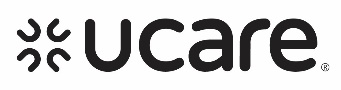 DateMember NameAddressCity, State, ZIPDear Member Name:At UCare, we’re dedicated to improving your health and wellness. Enclosed is the Support Plan developed with you on date.  Please review this Support Plan carefully. If you find it acceptable, please sign it and return the signature page in the enclosed self-addressed, stamped envelope. As a reminder, during your visit we talked about: Ways to manage your physical and mental healthUsing health care to maintain and improve your healthYour preventive care needsRemember to contact your care coordinator if you:Are hospitalized, or plan to be hospitalizedHave a fallHave a change in your physical or mental healthNeed help finding supports or servicesIf you have questions, or don’t agree with your Support Plan, call me at phone number. You can also call if your needs change. TTY machine users please call the Minnesota Relay at 711 or 1-877-627-3848 (speech-to-speech relay service).Thank you,	Care Coordinator NameCare Coordinator Job TitleCounty or Agency NamePhone NumberEmail Address500 Stinson Blvd NE, Minneapolis, MN 55413 | 612-676-6500 | fax 612-676-6501 | ucare.orgH2456_2848_072022 acceptedH5937_2848_072022_C								  U2848C (07/2022)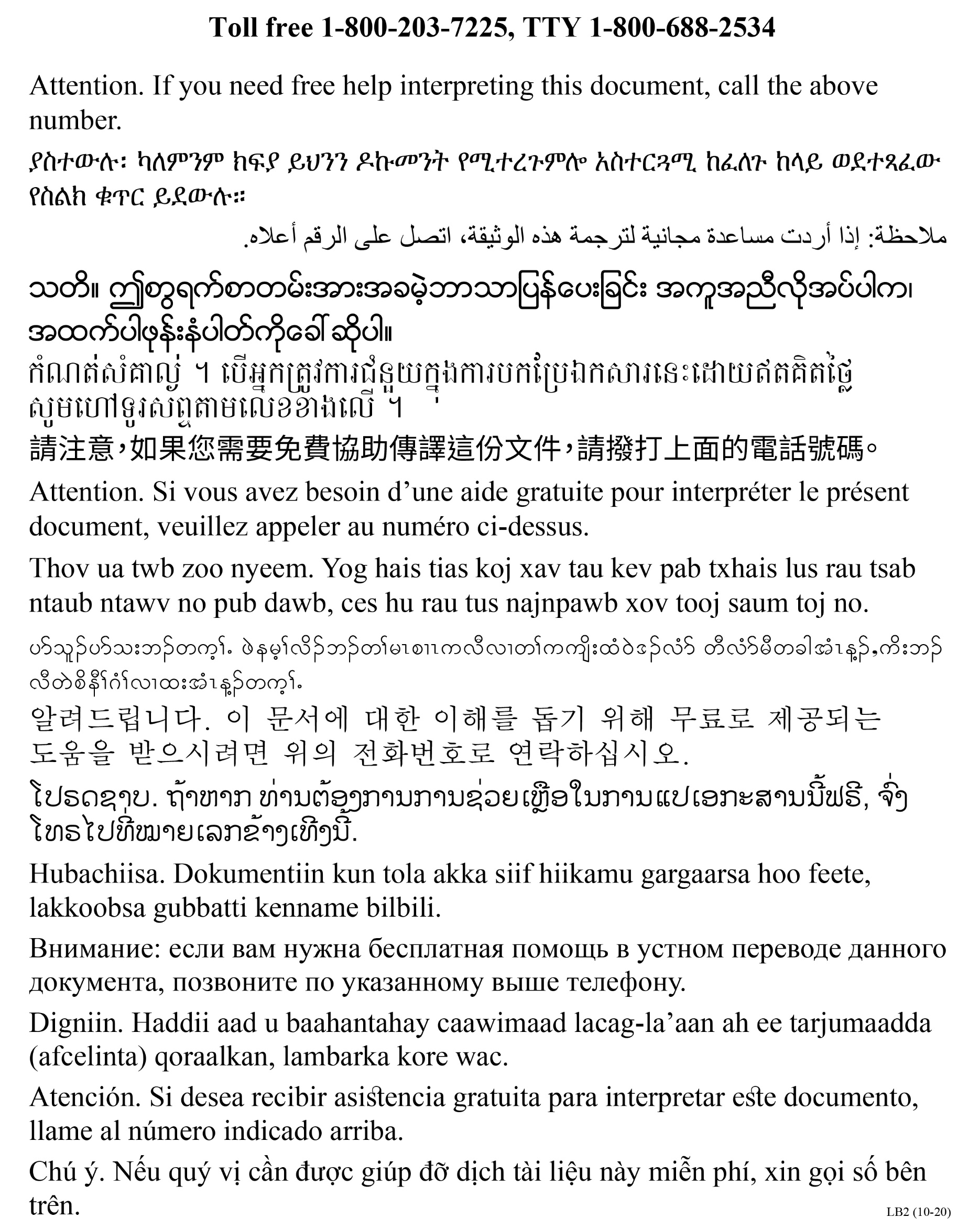 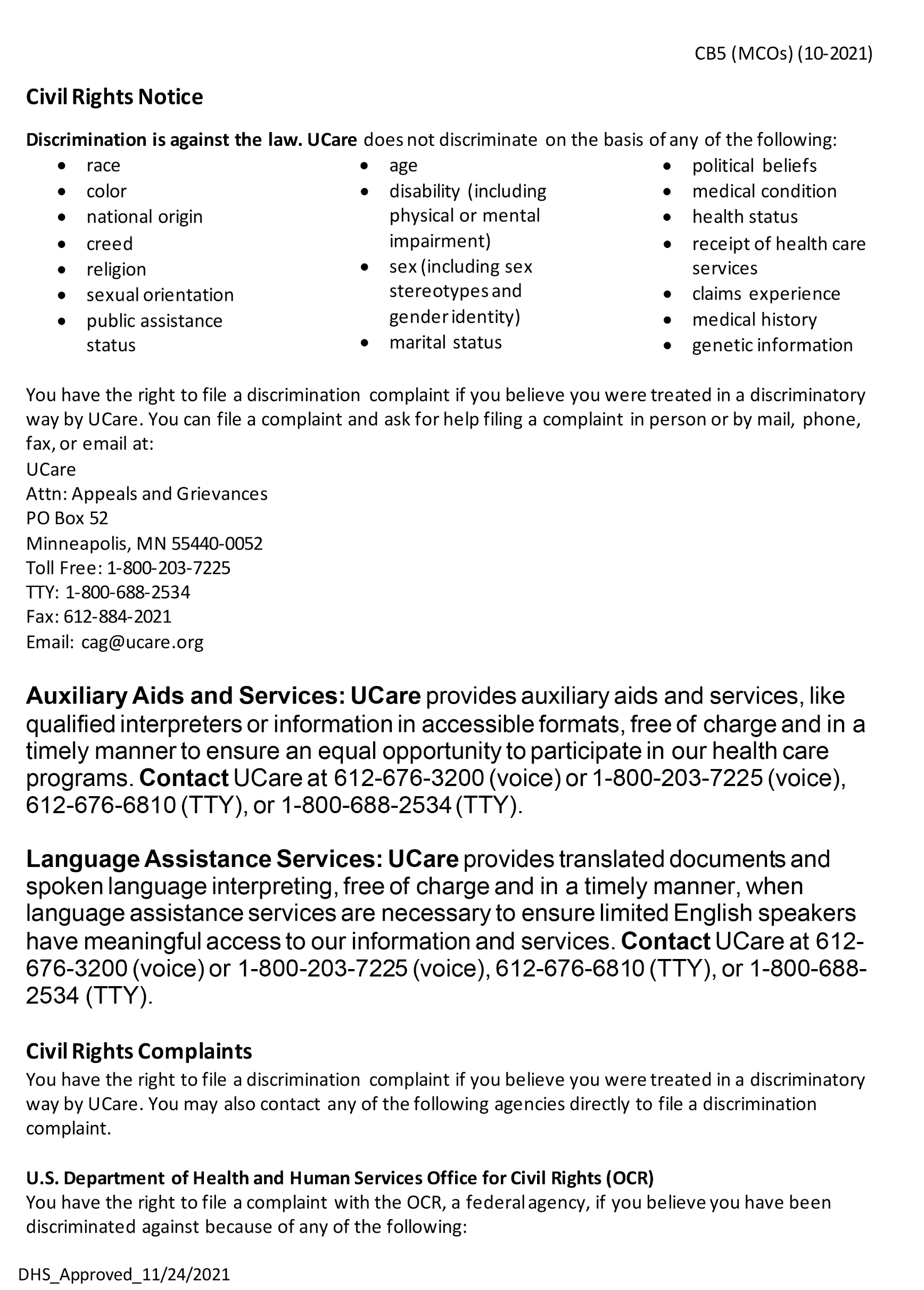 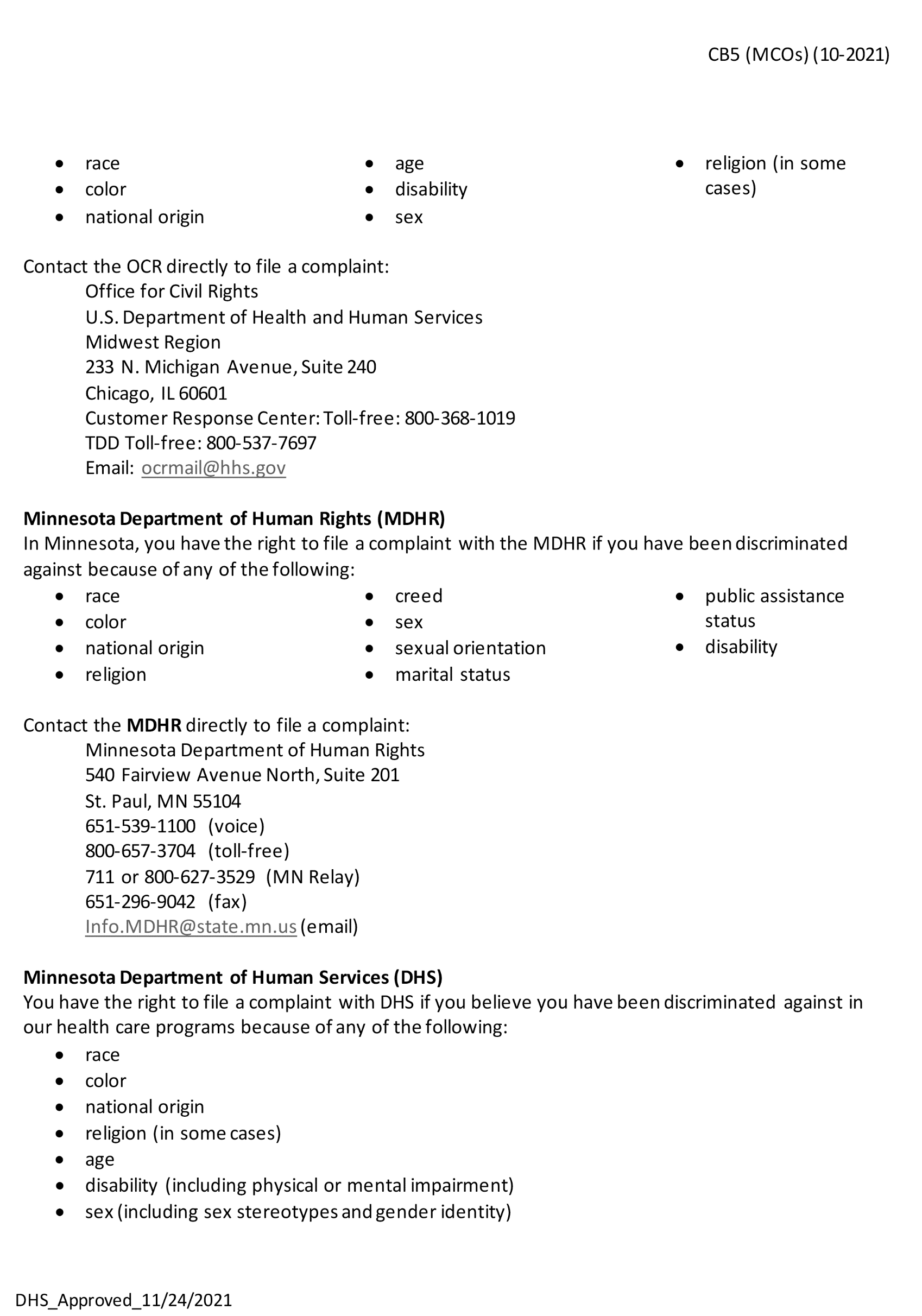 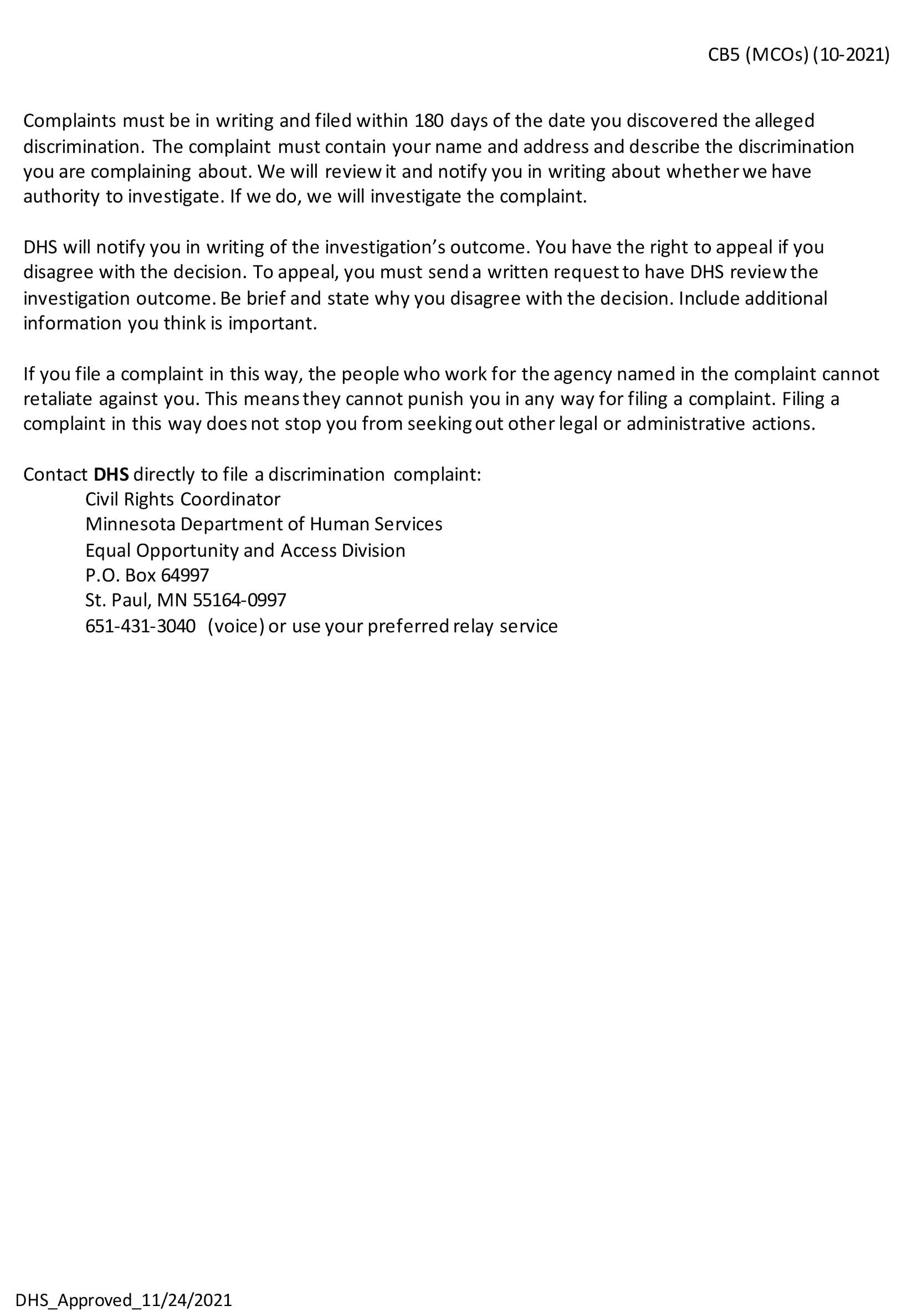 